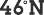 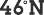 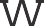 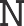 MemoDecember 7, 2020TO: Unified Grant Management ApplicantsFR: Melissa Hansen, Washing State Wine CommissionRE: FY 22 Research Grant ProgramDue to the significant harvest shortfall for 2020, the Washington State Wine Commission will only accept research proposals for 2021-22 that have specific relevance to Washington’s wine industry and collaboration (Co-PI) with a Washington State University researcher. Funding for the research grant program of Washington State Wine Commission comes from assessments paid on wine grapes harvested and sold to wineries. We anticipate the shortest crop since 2012 and will be funding few new projects.We thank you for your interest and look forward to a more robust research grant program in the near future.Please contact me if you have any questions.Melissa Hansenmhansen@washingtonwine.org206-669-71271201 Western Avenue, 		Suite 450 Seattle, Washington 98101 		206.326.5749 		WashingtonWine.org